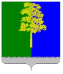 Муниципальное образование Кондинский районХанты-Мансийского автономного округа – ЮгрыАДМИНИСТРАЦИЯ КОНДИНСКОГО РАЙОНАПОСТАНОВЛЕНИЕОб образовании избирательных участков по подготовке и проведению выборовВ соответствии с Федеральным законом от 12 июня 2002 года № 67-ФЗ «Об основных гарантиях избирательных прав и права на участие 
в референдуме граждан Российской Федерации», учитывая мнение Территориальной избирательной комиссии Кондинского района:1.Образовать в муниципальном образовании Кондинский район 
28 избирательных участков по подготовке и проведению выборов:1.1.Избирательный участок № 89 (центр д. Кама, Дом культуры, 
ул. Таежная, 9, телефон 20-291). В границах: д. Кама.1.2.Избирательный участок № 90 (центр с. Алтай, Дом культуры, 
ул. Ленина, 23а, телефон 20-002). В границах: с. Алтай.1.3.Избирательный участок № 91 (центр с. Болчары, Сельский центр культуры, ул. Ленина, 49, телефон 25-358). В границах: с. Болчары, 
ЛПДС «Кедровое».1.4.Избирательный участок № 92 (центр д. Шугур, Шугурская средняя школа, ул. Школьная, 8, телефон 52-1-51) В границах: д. Шугур, с. Карым.1.5.Избирательный участок № 93 (центр пгт. Кондинское, Дом культуры «Рыбник», ул. Ленина, 39, телефон 21-682 в день проведения выборов, в остальное время - 21-943). В границах: улицы Рыбников, Ломоносова, Гастелло, Некрасова, Заводская, Лермонтова, Титова, Горького, Фрунзе, Жданова, Северная, 40 лет Победы, Гагарина с № 21 и до конца, Декабристов, Электриков, Связистов, Пуртова, Кирова, Набережная, Матросова, Мира, Перова, Первомайская, Энгельса, Ленина; переулки: Пушкинский, Ленинский.1.6.Избирательный участок № 94 (центр пгт. Кондинское, администрация городского поселения Кондинское, ул. Советская, д.11, телефон 22-171 в день проведения выборов, в остальное время -21-042). 
В границах: улицы 40 лет Октября, 60 лет ВЛКСМ, Воронова, Калинина, Крупской, Лесная, Новая, Совхозная, Октябрьская, Таежная, Юбилейная, Толстого, Речная, Солнечная, Строителей, Озерная, Молодежная, Гагарина 
с № 1 по № 20 включительно, Весенняя, Сибирская, Чехова, Советская, Пионерская; переулки: Пионерский, Совхозный, Таежный, Толстого; деревни: Старый Катыш, Никулкино, Ильичевка.1.7.Избирательный участок № 95 (центр д. Юмас, муниципальное казенное общеобразовательное учреждение Юмасинская национальная средняя общеобразовательная школа, ул. Полевая, 16а, телефон 53-004, 
53-112). В границах: д. Юмас.1.8.Избирательный участок № 96 (центр с.Ямки, муниципальное бюджетное образовательное учреждение для детей дошкольного и младшего школьного возраста «Начальная школа-детский сад», ул. Лесная, д. 30, телефон в день проведения выборов 54-027, в остальное время 54-054). 
В границах: с. Ямки.1.9.Избирательный участок № 97 (центр пгт. Междуреченский, Культурно-досуговый центр «Рондо», ул. Первомайская, 25, телефон 41-684). В границах: улицы Набережная, Первомайская, Горького, Пионерская, Республики, Дружбы, Лумумбы, Маяковского, Лесная, Сибирская с № 1 
по № 41 включительно, Ветеранов, Мира; переулки: Логовой, Овражный.1.10.Избирательный участок № 98 (пгт. Междуреченский, микрорайон Нефтяник-2, бюджетное учреждение среднего профессионального образования «Междуреченский аграрный колледж», ул. Центральная, 54, телефон 34-707). В границах: улицы Кедровая, Энергетиков, Центральная, Северная, Речников, 50 лет Победы, Весенняя, Комбинатская, Юбилейная, Свободы П.Морозова, Громовой; переулки: Чайкиной, Кузнецова, Земнухова, Кошевого, Шевцовой, Тюленина, Хвойный.1.11.Избирательный участок № 99 (центр пгт. Междуреченский, районный центр культуры и искусств «Конда» (детская школа искусств), 
ул. Волгоградская, 11, телефон 34-700). В границах: улицы Свободы, Мира, Волгоградская, Ленина, Нефтяников, Пушкина, Толстого, Дзержинского, Кирова, Луначарского, Куйбышева, Чапаева, Ворошилова, Буденного, Калинина, Днепропетровская, Титова, Гагарина, Быковского; переулки: Комарова, Чайковского.1.12.Избирательный участок № 100 (центр пгт. Междуреченский, районный центр культуры и искусств «Конда», ул. Волгоградская, 11, (центральный вход), телефон 41-737). В границах: улицы Сибирская с № 42 до конца, Хуторская, Чехова, Лермонтова, Береговая, Промышленная, Молодежная, Таежная, Кондинская, Матросова, Мусоргского, Попова, Лесников, Восточная, Глинки, Космонавтов, Нагорная, 60 лет ВЛКСМ; переулки: Школьный, Стадионный, Чайковского, Балакирева. 1.13.Избирательный участок № 101 (станция Устье-Аха, районный центр молодежных инициатив «Ориентир», ул. Строителей, 17, телефон 
34-823). В границах: улицы Железнодорожная, Локомотивная, Новая, Совхозная, Станционная, Южная, Строителей, Осенняя, подстанция «Конда» переулок Линейный.1.14.Избирательный участок № 102 (центр пгт. Мортка, муниципальное образовательное учреждение «Культурно - досуговый центр», ул. Ленина, 
д. 22, телефон 30-347). В границах: улицы Строителей, Чайкиной, Кошевого, Туркенича, Тюленина, Земнухова, Шевцовой, Громовой, Таежной, Ленина, Новикова, Привокзальной, Путейская, Пушкина; переулки: Ленина, Пушкина, Спортивный, Подстанция.1.15.Избирательный участок № 103 (центр пгт. Мортка, муниципальное образовательное учреждение «Культурно - досуговый центр», ул. Ленина, 
д. 22, телефон 30-347). В границах: улицы Советская, Гагарина, Быковского, Титова, Терешковой, Лесная, Октябрьская, Буденного, Попова, Сельская, Молодежная, Свердлова, Борисова, Кедровая, Кирова, Кухтерина, Индустриальная, Промышленная; переулки: Советский, Молодежный, Свердлова, Буденного; деревня Сотник.1.16.Избирательный участок № 104 (центр пгт. Куминский, Культурный центр, фойе, ул. Почтовая, 43, телефон 39-280). В границах: улицы Гагарина, Комарова, Станционная, Центральная, Есенина, Почтовая, Школьная, Космонавтов (с № 1 по № 8 включительно, № 10), Горького 
(с № 1 по № 20 включительно), Пришвина (с № 1 по № 10 включительно, 
№ 12, 14, 16, 18, 20), 40 лет Победы (с № 1 по № 12 включительно); переулки: Вокзальный.1.17.Избирательный участок № 105 (центр пгт. Куминский, Культурный центр, фойе, ул. Почтовая, 43, телефон 39-280). В границах: улицы Буденного, Ворошилова, Лесная, Майоровская, Некрасова, 
П.Морозова, Парковая, Лумумбы, Садовая, Толстого, 50 лет ВЛКСМ, Космонавтов (№ 9, с № 11 по № 26 включительно), Горького (с № 21 
по № 48 а включительно), Пришвина (№ 11, 13, 15, 17, 19, с № 21 по № 50 включительно), 40 лет Победы (с № 13 по № 35 включительно); переулки: Парковый.1.18.Избирательный участок № 106 (центр с. Леуши, администрация сельского поселения Леуши, ул. Волгоградская, 13, телефон 37-032, 37-250). В границах: с. Леуши.1.19.Избирательный участок № 107 (центр п. Лиственичный, Сельский дом культуры, ул. Центральная, 1, телефон 37-323). В границах: 
п. Лиственичный.1.20.Избирательный участок № 108 (центр п. Ягодный, Культурно-спортивный комплекс, ул. Центральная, 20А, телефон 51-048). В границах: 
п. Ягодный.1.21.Избирательный участок № 109 (центр п. Дальний, Сельский дом культуры, ул. Центральная, 17, телефон 49-503). В границах: п. Дальний.1.22.Избирательный участок № 110 (центр п.Половинка, муниципальное учреждение культуры «Половинкинский сельский дом культуры», ул. Комсомольская, 9, телефон 54-489). В границах: 
п. Половинка.1.23.Избирательный участок № 111 (центр пгт. Луговой, Луговская средняя общеобразовательная школа, пер. Первомайский, 1, телефон 38-143). В границах: улиц Ленина (с № 1 по № 33 включительно), Кирова (с № 1 по 
№ 33 включительно, № 35, 37, 39), Куйбышева, 40 лет Октября, Береговая, 40 лет Победы, Авиаторов, Горького, Калинина, Толстого, Пушкина, Базарная, Октябрьская, Касымская, Лесная, 60 лет СССР (с № 1 по № 12 включительно).1.24.Избирательный участок № 112 (центр пгт. Луговой, сельский дом культуры, ул. Ленина, 25 а, телефон 38-117). В границах: улиц Ленина 
(с № 34 по № 57 включительно), Кирова (с № 34 по № 91, кроме № 35, 37, 39), Гагарина, Фрунзе, Некрасова, Чехова, Просвещения, 60 лет СССР 
(с № 13 по № 44), Новая, Лесников.1.25.Избирательный участок № 113 (центр п. Мулымья, сельский дом культуры, ул. Ленина, 6 А, телефон 55-295). В границах: п. Мулымья.1.26.Избирательный участок № 114 (центр п. Назарово, Дом культуры, ул. Центральная, 11, телефон 56-456). В границах: п. Назарово.1.27.Избирательный участок № 115 (центр с. Чантырья, Дом культуры, ул. Шаимская, 11А, телефон 57-425). В границах: с. Чантырья, с. Шаим, 
д. Супра.1.28.Избирательный участок № 116 (центр д. Ушья, Дом культуры, 
ул. Мелитопольская, 5А, телефон 49-101). В границах: д.Ушья.2.Постановление опубликовать в средствах массовой информации.3.Контроль за выполнением постановления возложить на первого заместителя главы администрации района.чт/Банк документов/Постановления 2013от 16 января 2013 года№ 40пгт. МеждуреченскийГлава администрацииМ.В. Шишкин